MERSİN BÜYÜKŞEHİR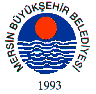 BELEDİYE MECLİSİ KARARIBirleşim Sayısı : (2)Oturum Sayısı : (1)Dönem Sayısı   : (1)Karar Tarihi    : 18/07/2014Karar Sayısı     : 275			Büyükşehir Belediye Meclisi 18/07/2014 Cuma Günü Belediye Başkanı Burhanettin KOCAMAZ başkanlığında Mersin Büyükşehir Belediyesi Kongre ve Sergi Sarayı Toplantı Salonunda toplandı.Gündem maddesi gereğince; Büyükşehir Belediye Meclisi’nin 09/06/2014 tarih ve 194 Sayılı ara kararı ile Plan ve Bütçe Komisyonu’na havale edilen, Anamur Belediyesi’nin ilk kez bu yıl yapılmasını planladığı ulusal ölçekte Anamur Tarım Fuarı ve 8. Geleneksel Muz Festivali için mali destek verilmesi ile ilgili; 17/06/2014 tarihli komisyon raporu katip üye tarafından okundu.KONUNUN GÖRÜŞÜLMESİ VE OYLANMASI SONUNDAAnamur Belediyesi’nin ilk kez bu yıl yapılmasını planladığı ulusal ölçekte Anamur Tarım Fuarı için 50.000,-TL ve 8. Geleneksel Uluslararası Muz Festivali için 75.000-TL mali desteğin Kültür ve Sosyal İşler Daire Başkanlığının ilgili kaleminden verilmesinin kabulüne komisyonumuz tarafından oybirliği ile karar verilmiştir. Denilmektedir. Yapılan oylama neticesinde Plan ve Bütçe Komisyon raporunun kabulüne, mevcudun oy birliği ile karar verildi.Burhanettin KOCAMAZ		   Enver Fevzi KÖKSAL 		Ergün ÖZDEMİR       Meclis Başkanı			       Meclis Katibi	   		   Meclis Katibi